DEMOCRATIC SOCIALIST REPUBLIC OF SRI LANKA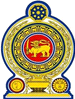 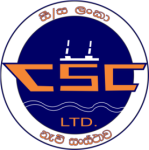 The Chairman, Standing Cabinet Appointed Procurement Committee (SCAPC) of the Ministry of Ports, Shipping and Aviation of Sri Lanka, on behalf of Ceylon Shipping Corporation Ltd. (CSC)  invites reputed “Charterers” and “Commercial Management Companies” (hereinafter referred to as the “Bidders” also) to submit their bids for “Time Chartering” (IFB No. CSC/2024-25/T/TC/CB&CP) or “Commercial Management” (IFB No. CSC/2024-25/T/CM/CB&CP) of one or both ships (Mv. Ceylon Breeze - IMO No. 9734563 and Mv. Ceylon Princess - IMO No. 9734575).Conditions:The vessels will be open with following approx. delivery laycans for deployments (to be narrowed down after selection); Mv. Ceylon Princess	 ……..,June, 2024b. Mv. Ceylon Breeze	……..  June, 2024Preferred place of delivery: Indian or Singapore region for both VesselsPreferred redelivery ranges: Mv. Ceylon Breeze -    India	 or Singapore regionMv. Ceylon Princess – India or Singapore region Deployment period for both vessels will be up to June of 2027.Remittances of the charter hires shall be made for 15 days in advance to CSC’s nominated bank account/s in United States Dollars direct by the charterers.The selected Bidder/s shall enter into mutually agreed Implementation Agreement/s (“Commercial Management Agreement” or “Charterparty Agreement,” as applicable). In either case, charterparty agreements shall be as per NYPE93 charterparty format as amended with Rider Clauses subject to trading and cargo exclusions.SCAPC reserves the right to select the Bids received for the option of “Time Chartering” or “Commercial Management” for one ship or both ships, depending on the net highest economic benefit that will be accrued to CSC. Therefore, the Bids received for “Time Chartering” and then for “Commercial Management” will be evaluated in that order.Eligibility Criteria:	The Bidders should be registered entities in Sri Lanka or any other country and be a member of the Baltic & International Maritime Council (BIMCO) or The Baltic Exchange etc. or any other similar internationally recognized organization acceptable to SCAPC, with an compulsory experience of at least four (04) years in shipping/chartering and operations of ships / Commercial Management, in the Supramax / Ultramax / Panamax dry bulk categories. Bidders should submit at least 03 Service Letters as References signed by a CEO/GM/Director of the client company, as applicable for Time Chartering or Commercial Management).Place of obtaining of Bidding Documents:The time charter Specifications of the ships and the Bidding Documents (Common Invitation for Bids including General Terms & Conditions and two separate Instructions to the Bidders) could be downloaded from CSC website : www.cscl.lk (free of charge).Pre –Bid Teleconference:A Pre-Bid teleconference will be held between 1.00 pm to 3.00 pm Indian Standard time (IST) on 18th April, 2024 virtually Bid Receiving Period & Opening Time:Detailed Bids addressed to the Chairman, SCAPC, Ministry of Ports, Shipping and Aviation, Colombo 00100, Sri Lanka should be submitted between 10.00 am on 19th April, 2024 to 3.00 pm on 24th April, 2024 Indian Standard time  by ONLY email to password protected email account of CSC chartcom@cscl.lk.  The Bids will be closed and opened at the end of the Bid Receiving Period at 3.00 pm Indian Standard time on the same day.The Subject of the emails should be the clearly mentioned, as relevant for the Bids being offered out of two Options, as mentioned in the Common Invitation for Bids.Bids shall be opened in the presence of the bidders or their authorised representative/s who wish to attend, soon after the closing of Bids.Contact details for further details / clarifications: Assistant General Manager - Chartering & Agency   	Acting Manager - Chartering & AgencyContact No: +94 71 0215702				Contact No: +94 715656715		+94 11 2328772/3					        +94 11 2328772/3Email: dantha@cscl.lk 			            	Email: saman@cscl.lkChairpersonStanding Cabinet Appointed Procurement CommitteeMinistry of Ports, Shipping and AviationColombo 00100Sri Lanka